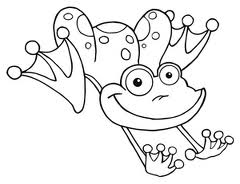 What’s Hop-peningWhat’s Hop-peningReadingRIK. 3 I can tell how people, events, or ideas are connected.RIK9 I can tell how two nonfiction books are alike and differentSLK.6 I can speak clearlySight Words: CAME, AWAY (then, get, who, her)Vocabulary: exploreWritingWK.1 I can write, draw, and tell my opinionVocabulary: because Social StudiesK.E.1 I can understand basic economic conceptsK.G.2 I can understand the interaction between humans and their environmentMathK.OA.1 I can show addition and subtraction up to 5 with objects or pictures.K.OA.2 I can solve addition and subtraction word problems up to 5.Vocabulary: unknown-number, partner 